Самара, 2024Лист согласования с нормотворческой комиссией.РАЗРАБОТАНО: СОГЛАСОВАНО:Одобрено студенческим советом СамГТУ протокол № ___ от __________Председатель  студенческого совета                    _______________               Э.Э. Герейханова                                                                                                                                       (подпись)     Одобрено советом родителей СамГТУ протокол № ___ от __________Председатель  совета родителей               _______________                                 С.С. Верещагина                                                                                          (подпись)     Одобрено комиссией по нормотворческой деятельности при ученом совете СамГТУ протокол № _ от _______Председатель комиссии                _______________               А.Н. Иванова                                                                                          (подпись)     Настоящее «Положение о порядке предоставления академического отпуска, отпуска по беременности и родам, отпуска по уходу за ребёнком лицам, обучающимся по образовательным программам среднего профессионального или высшего образования» (далее – Изменения) является собственностью ФГБОУ ВО «СамГТУ». Настоящее Положение не может быть полностью или частично воспроизведено, тиражировано и распространено в качестве официального издания без разрешения ФГБОУ ВО «СамГТУ».Общие положенияНастоящее «Положение о порядке предоставления академического отпуска, отпуска по беременности и родам, отпуска по уходу за ребёнком лицам, обучающимся по образовательным программам среднего профессионального или высшего образования» (далее – Положение) разработано в соответствии с Федеральным законом «Об образовании в Российской Федерации» от 29 декабря 2012 г. № 273-ФЗ, нормативными правовыми актами Российской Федерации, регулирующими вопросы в сфере образования, федеральными государственными образовательными стандартами высшего образования, уставом федерального государственного бюджетного образовательного учреждения высшего образования «Самарский государственный технический университет» и локальными нормативными актами СамГТУ.Настоящее Положение устанавливает общие требования к процедуре предоставления академических отпусков, отпусков по беременности и родам, отпусков по уходу за ребёнком (далее – отпуск) лицам, обучающимся по образовательным программам среднего профессионального или высшего образования (далее – обучающиеся), а также основания предоставления указанных отпусков обучающимся в федеральном государственном бюджетном образовательном учреждении высшего образования «Самарский государственный технический университет», в том числе его филиалах (далее – СамГТУ, Университет).Академический отпуск предоставляется обучающемуся в связи с невозможностью освоения образовательной программы среднего профессионального или высшего образования в СамГТУ по медицинским показаниям, семейным и иным обстоятельствам на период времени, не превышающий двух лет.К иным обстоятельствам могут относиться: призыв на военную службу; уход за тяжелобольным близким родственником (супругом, супругой, родителем (усыновителем), ребенком, братом, сестрой, бабушкой, дедушкой); стихийные бедствия (пожар, наводнение, землетрясение и иные стихийные бедствия); участие в длительных российских и международных мероприятиях, носящих общественно-значимый характер; длительная служебная командировка; стажировка в российской или зарубежной образовательной или научной организации; создание университетского стартапа; другие случаи.Академический отпуск в связи с призывом на военную службу предоставляется на срок тринадцать месяцев с даты отправки к месту прохождения военной службы, указанной в повестке военного комиссариата. В указанный период входит срок военной службы и срок принятия обучающегося на воинский учет. Отпуск по беременности и родам предоставляется на срок, установленный трудовым законодательством РФ. Отпуск по беременности и родам исчисляется суммарно и предоставляется обучающемуся полностью независимо от числа дней, фактически использованных до родов.Отпуск по уходу за ребёнком предоставляется до достижения им возраста трех лет. Отпуск по уходу за ребёнком может быть использован полностью или по частям.Отпуск предоставляется обучающемуся неограниченное количество раз. В срок получения среднего профессионального и высшего образования не включается время нахождения обучающегося в отпуске.Основания и порядок предоставления отпускаОснованием для принятия решения о предоставлении обучающемуся отпуска является личное заявление обучающегося (далее – заявление), а также документы, подтверждающие наличие оснований для отпуска:1) для предоставления академического отпуска:заключение врачебной комиссии медицинской организации (для предоставления академического отпуска по медицинским показаниям);повестка военного комиссариата, содержащая время и место отправки к месту прохождения военной службы (для предоставления академического отпуска в случае призыва на военную службу);другие документы, подтверждающие основание предоставления академического отпуска (при наличии): заключение врачебной комиссии учреждения здравоохранения по месту постоянного наблюдения родственника обучающегося, листки нетрудоспособности (для предоставления академического отпуска в случае ухода за тяжело больным  близким родственником); справки, выдаваемые местными компетентными органами административной территории, на которой произошли стихийные бедствия (для предоставления академического отпуска в случае возникновения стихийных бедствий); командировочное удостоверение или решение (приказ, распоряжение) о направлении в служебную командировку, справка о служебной командировке (для предоставления академического отпуска в случае длительной служебной командировки, участия в длительных российских или международных мероприятиях, носящих общественно-значимый характер);  справка, подтверждающая период временного пребывания обучающегося по месту нахождения образовательной или научной организации (для представления академического отпуска в случае стажировки в российской и или зарубежной образовательной или научной организации) и др.;2) для предоставления отпуска по беременности и родам:листок нетрудоспособности, выданный медицинской организацией либо женской консультацией;3) для предоставления отпуска по уходу за ребенком:свидетельство о рождении ребёнка, справка с места работы (учебы) второго родителя ребенка о том, что он не использует данный отпуск, иные документы (при необходимости).В заявлении обучающегося о предоставлении академического отпуска в целях создания университетского стартапа рекомендуется описать планируемую деятельность создаваемого  или созданного университетского стартапа, в том числе его цели и задачи, планируемый состав учредителей университетского стартапа, описание продукта (технологии или услуги), а также структуру финансирования и корпоративного управления университетского стартапа либо приложить к заявлению стартап-проект, содержащий указанную информацию.При наличии уже созданного хозяйственного общества, участникам которого является обучающийся, на дату подачи заявления о предоставлении академического отпуска, к заявлению рекомендуется приложить выписку из Единого государственного реестра юридических лиц и копии учредительных документов. Документы, подтверждающие основание предоставления академического отпуска, должны быть выданы уполномоченным лицом (должностным лицом) на дату подачи обучающимся заявления о предоставлении отпуска и соответствовать сроку годности предоставленной справки.Заявление на отпуск подается на имя ректора в структурные подразделения, курирующие реализацию образовательных программ соответствующего уровня и направления подготовки (специальности):по программам подготовки специалистов среднего звена в Колледж СамГТУ;по программам бакалавриата, специалитета, магистратуры в соответствующий деканат;по программам подготовки научно-педагогических кадров в аспирантуре в управление подготовки научных кадров. Директор колледжа / декан / начальник управления подготовки научных кадров (далее – руководитель структурного подразделения) уведомляет обучающегося о возможной смене формы обучения либо образовательной программы по окончании предоставляемого отпуска, о чем в заявлении ставится отметка. Руководитель структурного подразделения в течение 3 рабочих дней оформляет представление на академический отпуск, после чего полученные от обучающегося документы и представление передаются в ректорат.Решение о предоставлении отпуска принимается ректором или уполномоченным им должностным лицом в десятидневный срок со дня предоставления обучающимся заявления и соответствующих документов и оформляется приказом. Приказ о предоставлении отпуска обучающимся по программам бакалавриата, специалитета, магистратуры готовит сектор студентов управления по персоналу и делопроизводству СамГТУ (далее соответственно – сектор студентов, УПД). Приказ о предоставлении отпуска обучающимся по программам подготовки научно-педагогических кадров в аспирантуре готовит отдел аспирантуры и докторантуры.Обучающийся в период нахождения его в отпуске освобождается от обязанностей, связанных с освоением им образовательной программы в Университете, и не допускается к образовательному процессу до завершения академического отпуска. В случае, если обучающийся обучается в Университете по договору об образовании за счет средств физического и (или) юридического лица, во время отпуска плата за обучение с него не взимается.Обучающимся, находящимся в академическом отпуске по медицинским показаниям, назначаются и выплачиваются ежемесячные компенсационные выплаты в соответствии с постановлением Правительства Российской Федерации от 3 ноября 1994 г. № 1206 «Об утверждении порядка назначения и выплаты ежемесячных компенсационных выплат отдельным категориям граждан» (Собрание законодательства Российской Федерации, 1994, № 29, ст. 3035; 2003, № 33, ст. 3269; 2006, № 33, ст. 3633; 2012, № 22, ст. 2867; 2013, № 13, ст. 1559).Порядок пользования общежитием обучающимися определяется с учетом статьи 39 Федерального закона от 29 декабря 2012 г. № 273-ФЗ «Об образовании в Российской Федерации» (Собрание законодательства Российской Федерации, 2012, N 53, ст. 7598; 2013, № 19, ст. 2326).Порядок допуска обучающегося к обучению по завершении отпускаОтпуск завершается по заявлению обучающегося  по окончании периода времени, на который он был предоставлен, либо до окончания указанного периода. Обучающийся допускается к обучению по завершении отпуска приказом ректора или уполномоченного им должностного лица на основании представления руководителя структурного подразделения.В случае предоставления академического отпуска по медицинским показаниям обучающийся при выходе из него обязан предоставить заключение врачебной комиссии медицинской организации о возможности продолжения обучения.Руководитель структурного подразделения рассматривает заявление и передает его в аттестационную комиссию (при предоставлении академического отпуска сроком на один семестр и более) для проведения аттестации в порядке, установленном локальными нормативными актами СамГТУ.Если на момент выхода из отпуска у обучающегося имеется неликвидированная академическая задолженность, ему предоставляется право ее ликвидировать в порядке, установленном локальными нормативными актами. По завершении отпуска, обучающийся продолжает обучение по тому курсу, на котором он числится приказом по Университету, и на месте, которое было за ним закреплено. Если образовательная программа по соответствующей форме обучения, направленности (профилю), специализации, направлению подготовки на момент выхода обучающегося из отпуска не реализуется, обучающемуся при выходе из отпуска будет предложен перевод на иную форму обучения либо иную образовательную программу в рамках укрупненных групп профессий, специальностей и направлений подготовки. Если в СамГТУ прекращена реализация образовательных программ по соответствующей укрупненной группе профессий, специальностей и направлений подготовки, допускается перевод обучающегося на другую образовательную программу в соответствии с перечнем направлений подготовки и специальностей, утвержденных федеральным законодательством.Выход обучающегося из отпуска, согласного/желающего продолжить обучение по другой образовательной программе, осуществляется по заявлению с указанием данного факта.В этом случае до формирования руководителем структурного подразделения представления на выход из отпуска, производится процедура сопоставления результатов пройденного обучения, определенных освоенной ранее обучающимся образовательной программой (ее частью), и планируемых результатов по соответствующей части только той образовательной программы, которую планирует осваивать обучающийся после перевода.Если обучающийся отказывается от продолжения обучения по другой форме обучения либо образовательной программе, он подлежит отчислению из Университета как не приступивший к учебным занятиям после завершения отпуска.В случае, если до окончания периода времени, на который был предоставлен отпуск, обучающимся не будет подано заявление о возвращении из отпуска, обучающийся подлежит отчислению из Университета как не приступивший к учебным занятиям после завершения отпуска.Формы заявлений на предоставление, продление отпуска и на выход из отпуска, представлений руководителя структурного подразделения на предоставление, продление отпуска и на выход из отпуска представлены в Приложениях 1-10.Заключительные положенияНастоящее Положение утверждается ученым советом СамГТУ.Настоящее Положение вступает в юридическую силу с момента его утверждения ученым советом СамГТУ года.Дополнения и изменения в настоящее Положение принимаются и утверждаются ученым советом СамГТУ.В случаях, не предусмотренных настоящим Положением, должностные лица СамГТУ руководствуются законодательством РФ, нормативными актами Минобрнауки России, Минпросвещения России, уставом СамГТУ и другими локальными нормативными актами СамГТУ.Положение по вступлении его в юридическую силу действует до принятия нового Положения. Приложение 1 Форма заявления на предоставление отпуска в случае согласия с последующим переводом (при прекращении реализации формы обучения или образовательной программы) ЗАЯВЛЕНИЕПрошу предоставить мне академический отпуск / отпуск _________ __________________________________________________ с «__» _______ 20__ г.                                  (указывается причина)по «__» _______ 20__ г.Ознакомлен(-а) и согласен с тем, что в случае отсутствия формы обучения либо образовательной программы на момент завершения моего академического отпуска / отпуска, продолжение обучения будет осуществляться по другой форме обучения либо образовательной программе.«__» _________ 20__ г.                                      ___________________________                                                                                                             подпись обучающегосяПриложение 2 Форма заявления на предоставление отпуска в случае несогласия с последующим переводом (при прекращении реализации формы обучения или образовательной программы)ЗАЯВЛЕНИЕПрошу предоставить мне академический отпуск / отпуск _________ __________________________________________________ с «__» _______ 20__ г.                                  (указывается причина)по «__» _______ 20__ г.Ознакомлен(-а) и не согласен с тем, что в случае отсутствия формы обучения либо образовательной программы на момент завершения моего академического отпуска / отпуска, продолжение обучения будет осуществляться по другой форме обучения либо образовательной программе.Согласен на мое отчисление из Университета как не приступившего к учебным занятиям после завершения академического отпуска / отпуска.«__» _________ 20__ г.                                      ___________________________                                                                                                             подпись обучающегосяПриложение 3Форма представления на предоставление отпускаПредставление на академический отпуск / отпускПрошу предоставить академический отпуск / отпуск ____________________ ____________________________________________ (ФИО), обучающемуся(-ейся)                                  (указывается причина)по основной образовательной программе бакалавриата / специалитета / магистратуры (наименование направленности (профиля) (специализации)) по направлению подготовки (код и наименование направления подготовки (специальности)) по (очной, очно-заочной, заочной) форме обучения на / в (наименование структурного подразделения) на ______ курсе в группе __________  по договору об образовании на обучение за счет средств физического и (или) юридического лица / за счет бюджетных ассигнований федерального бюджета / за счет бюджетов субъектов Российской Федерации / за счет местных бюджетов, с «___»_________ 20__ г. по «__» _______ 20__ г.«__» _________ 20__ г.                              ___________________________________                                                                                            подпись руководителя структурного подразделенияПриложение 4Форма заявления на продление отпуска в случае согласия с последующим переводом (при прекращении реализации формы обучения или образовательной программы) ЗАЯВЛЕНИЕПрошу продлить мне академический отпуск / отпуск __________________________________________________ с «__» _______ 20__ г.                                  (указывается причина)по «__» _______ 20__ г.Ознакомлен(-а) и согласен с тем, что в случае отсутствия формы обучения либо образовательной программы на момент завершения моего академического отпуска / отпуска, продолжение обучения будет осуществляться по другой форме обучения либо образовательной программе.«__» _________ 20__ г.                                      ___________________________                                                                                                             подпись обучающегосяПриложение 5Форма заявления на продление отпуска в случае несогласия с последующим переводом (при прекращении реализации формы обучения или образовательной программы) ЗАЯВЛЕНИЕПрошу продлить мне академический отпуск / отпуск __________________________________________________ с «__» _______ 20__ г.                                  (указывается причина)по «__» _______ 20__ г.Ознакомлен(-а) и не согласен с тем, что в случае отсутствия формы обучения либо образовательной программы на момент завершения моего академического отпуска / отпуска, продолжение обучения будет осуществляться по другой форме обучения либо образовательной программе.Согласен на мое отчисление из Университета как не приступившего к учебным занятиям после завершения академического отпуска / отпуска.«__» _________ 20__ г.                                      ___________________________                                                                                                             подпись обучающегосяПриложение 6Форма представления на продление отпускаПредставление на продление академического отпуска / отпускаПрошу продлить академический отпуск / отпуск ____________________________________________ (ФИО), обучающемуся(-ейся)                                  (указывается причина)по основной образовательной программе бакалавриата / специалитета / магистратуры (наименование направленности (профиля) (специализации)) по направлению подготовки (код и наименование направления подготовки (специальности)) по (очной, очно-заочной, заочной) форме обучения на / в (наименование структурного подразделения) на ______ курсе в группе __________  по договору об образовании на обучение за счет средств физического и (или) юридического лица / за счет бюджетных ассигнований федерального бюджета / за счет бюджетов субъектов Российской Федерации / за счет местных бюджетов, с «___»_________ 20__ г. по «__» _______ 20__ г.«__» _________ 20__ г.                              ___________________________________                                                                                            подпись руководителя структурного подразделенияПриложение 7Форма заявления на выход из отпускаЗАЯВЛЕНИЕПрошу считать меня вышедшим(-ей) из академического отпуска / отпуска _____________________________________________________________________, предоставленного ____________________________________________________, и                                                           (указывается причина)разрешить приступить к дальнейшему обучению по основной образовательной программе бакалавриата / специалитета / магистратуры (наименование направленности (профиля) (специализации)) по направлению подготовки (код и наименование направления подготовки (специальности)) по (очной, очно-заочной, заочной) форме обучения на / в (наименование структурного подразделения) по договору об образовании на обучение за счет средств физического и (или) юридического лица / за счет бюджетных ассигнований федерального бюджета / за счет бюджетов субъектов Российской Федерации / за счет местных бюджетов на __ курсе в группе ____ с «___» _________ 20__ г.  и рассмотреть возможность зачета результатов освоения учебных предметов / курсов / дисциплин (модулей) / практики / дополнительных образовательных программ.«__» _________ 20__ г.                                      ___________________________                                                                                                             подпись обучающегосяПрошу рассмотреть документы в аттестационной комиссии  «___» ________ 20____ г.                _______________________________________должность, подпись руководителя структурного подразделения, расшифровкаПриложение 8Форма заявления на выход из отпуска с целью последующего переводаЗАЯВЛЕНИЕПрошу считать меня вышедшим(-ей) из академического отпуска / отпуска _____________________________________________________________________, предоставленного ___________________________________________________, на                                                           (указывается причина)основную образовательную программу бакалавриата / специалитета / магистратуры (наименование направленности (профиля) (специализации)) по направлению подготовки (код и наименование направления подготовки (специальности)) по (очной, очно-заочной, заочной) форме обучения на / в (наименование структурного подразделения) по договору об образовании на обучение за счет средств физического и (или) юридического лица / за счет бюджетных ассигнований федерального бюджета / за счет бюджетов субъектов Российской Федерации / за счет местных бюджетов на __ курсе в группе ____ с «___» _________ 20__ г. с целью последующего перевода для дальнейшего обучения по другой образовательной программе.«__» _________ 20__ г.                                      ___________________________                                                                                                             подпись обучающегосяПрошу рассмотреть документы в аттестационной комиссии с целью определения возможности последующего перевода на образовательную программу _____________________________________________________                                   код и наименование направленности (профиля) / специализации«___» ________ 20____ г.                _______________________________________должность, подпись руководителя  структурного подразделения, расшифровкаПриложение 9Форма представления на выход из отпускаПредставлениена выход из академического отпуска/ отпускаПрошу считать (ФИО) вышедшим(-ей) из академического отпуска / отпуска _____________________________________________________________________, предоставленного _____________________________________________________,                                                   (указывается причина)и разрешить приступить к дальнейшему обучению по основной образовательной программе бакалавриата / специалитета / магистратуры (наименование направленности (профиля) (специализации)) по направлению подготовки (код и наименование направления подготовки (специальности)) по (очной, очно-заочной, заочной) форме обучения на / в (наименование структурного подразделения) по договору об образовании на обучение за счет средств физического и (или) юридического лица / за счет бюджетных ассигнований федерального бюджета / за счет бюджетов субъектов Российской Федерации / за счет местных бюджетов с утверждением индивидуального учебного плана обучающегося.Курс ____, группа _______, дата начала обучения ____________. Срок обучения на дату начала обучения (фактический) ______ лет / года  _____ месяцев / месяца. Срок обучения по индивидуальному учебному плану ____ лет / года  _______ месяцев / месяца.Основание: протокол аттестационной комиссии от_________ № _________«__» _________ 20__ г.                              ___________________________________                                                                                             подпись руководителя структурного подразделенияДокументы на выход из академического отпуска сданы в УПД  «___» ________ 20____ г.                       ____________________________________________                                                                                                           должность, подпись сдающего, расшифровкаДокументы на выход из академического отпуска поступили в УПД  «___» ________ 20____ г.                       ____________________________________________                                                                                                           должность, подпись работника УПД, расшифровкаПриложение 10Форма представления на выход из отпуска с целью последующего переводаПредставление на выход из академического отпуска/ отпускаПрошу считать (ФИО) вышедшим(-ей) из академического отпуска / отпуска _____________________________________________________________________, предоставленного _____________________________________________________,                                                   (указывается причина)на основную образовательную программу бакалавриата / специалитета / магистратуры (наименование направленности (профиля) (специализации)) по направлению подготовки (код и наименование направления подготовки (специальности)) по (очной, очно-заочной, заочной) форме обучения на / в (наименование структурного подразделения) по договору об образовании на обучение за счет средств физического и (или) юридического лица / за счет бюджетных ассигнований федерального бюджета / за счет бюджетов субъектов Российской Федерации / за счет местных бюджетов с целью последующего перевода для дальнейшего обучения по другой образовательной программе.Курс ____, группа _______, дата начала обучения ____________. Срок обучения на дату начала обучения (фактический) ______ лет / года  _____ месяцев / месяца. Основание: протокол аттестационной комиссии от_________ № _________«__» _________ 20__ г.                              ___________________________________                                                                                             подпись руководителя структурного подразделенияДокументы на выход из академического отпуска сданы в УПД  «___» ________ 20____ г.                       ____________________________________________                                                                                                           должность, подпись сдающего, расшифровкаДокументы на выход из академического отпуска поступили в УПД  «___» ________ 20____ г.                       ____________________________________________                                                                                                           должность, подпись работника УПД, расшифровка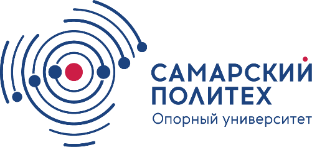 Министерство науки и высшего образования Российской Федерациифедеральное государственное бюджетное образовательное учреждениевысшего образования«Самарский государственный технический университет»УТВЕРЖДЕНОРешением ученого совета протокол от ___________ № _____Председатель ученого совета, ректор Университета__________________ Д.Е. Быков«_____»______________2024 г.ПОЛОЖЕНИЕо порядке предоставления академического отпуска, отпуска по беременности и родам, отпуска по уходу за ребёнком лицам,обучающимся по образовательным программам среднего профессионального или высшего образования (новая редакция взамен П-724 от 27.05.2022 г.)______________________________номер, дата введенияПОЛОЖЕНИЕо порядке предоставления академического отпуска, отпуска по беременности и родам, отпуска по уходу за ребёнком лицам,обучающимся по образовательным программам среднего профессионального или высшего образования (новая редакция взамен П-724 от 27.05.2022 г.)______________________________номер, дата введенияНачальник учебного управления  _______________(подпись)Е.А. АлонцеваПервый проректор – проректор по научной работе_______________(подпись)М.В. НенашевПроректор по учебной работе_______________(подпись)О.В. ЮсуповаПроректор по инновационной деятельности_______________(подпись)К.В. СавельевПроректор по образовательным проектам и информационной политике_______________(подпись)Д.Е. ОвчинниковСоветник при ректорате_______________(подпись)И.Б. КостылеваНачальник правового управления_______________(подпись)А.Н. ИвановаНачальник управления по персоналу и делопроизводству_______________(подпись)С.Л. ЛисинНачальник планово-экономического управления_______________(подпись)С.А. АнисимовГлавный бухгалтер_______________(подпись)В.В. ЗахароваНачальник службы менеджмента качества_______________(подпись)М.А. ДеминаРуководитель службы охраны труда_______________(подпись)В.М. СидоровНачальник второго отдела_______________(подпись)П.В. ФомичевПредседатель профкома студентов_______________(подпись)К.В. Франк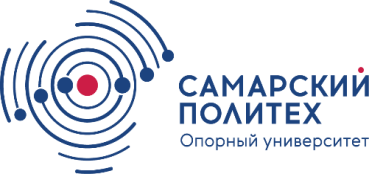 МИНОБРНАУКИ РОССИИфедеральное государственное бюджетное образовательное учреждение высшего образования«Самарский государственный технический университет»(ФГБОУ ВО «СамГТУ»)Ректору ФГБОУ ВО «СамГТУ»профессору Д.Е. Быковуот _______________________________________                (фамилия, имя, отчество)обучающегося(-ейся) ФГБОУ ВО СамГТУпо направлению подготовки _________________,                            (код и наименование направления подготовки)направленности (профилю) _________________,__________________________формы обучения, _________________________________________                   (наименование структурного подразделения)_________ курса _______________ группыТелефон: МИНОБРНАУКИ РОССИИфедеральное государственное бюджетное образовательное учреждение высшего образования«Самарский государственный технический университет»(ФГБОУ ВО «СамГТУ»)Ректору ФГБОУ ВО «СамГТУ»профессору Д.Е. Быковуот _______________________________________                (фамилия, имя, отчество)обучающегося(-ейся) ФГБОУ ВО СамГТУпо направлению подготовки _________________,                            (код и наименование направления подготовки)направленности (профилю) _________________,__________________________формы обучения, _________________________________________                   (наименование структурного подразделения)_________ курса _______________ группыТелефон: МИНОБРНАУКИ РОССИИфедеральное государственное бюджетное образовательное учреждение высшего образования«Самарский государственный технический университет»(ФГБОУ ВО «СамГТУ»)УПДВ приказ__________________________с «___» __________ 20__ г.Ректору ФГБОУ ВО «СамГТУ»профессору Д.Е. Быковуот ___________________ ________________________________________(должность руководителя структурного подразделения, наименование структурного подразделения, ФИО) МИНОБРНАУКИ РОССИИфедеральное государственное бюджетное образовательное учреждение высшего образования«Самарский государственный технический университет»(ФГБОУ ВО «СамГТУ»)Ректору ФГБОУ ВО «СамГТУ»профессору Д.Е. Быковуот _______________________________________                (фамилия, имя, отчество)обучающегося(-ейся) ФГБОУ ВО СамГТУпо направлению подготовки _________________,                              (код и наименование направления подготовки)направленности (профилю) _________________,__________________________формы обучения, _________________________________________                   (наименование структурного подразделения)_________ курса _______________ группыТелефон: МИНОБРНАУКИ РОССИИфедеральное государственное бюджетное образовательное учреждение высшего образования«Самарский государственный технический университет»(ФГБОУ ВО «СамГТУ»)Ректору ФГБОУ ВО «СамГТУ»профессору Д.Е. Быковуот _______________________________________                (фамилия, имя, отчество)обучающегося(-ейся) ФГБОУ ВО СамГТУпо направлению подготовки _________________,                              (код и наименование направления подготовки)направленности (профилю) _________________,__________________________формы обучения, _________________________________________                   (наименование структурного подразделения)_________ курса _______________ группыТелефон: МИНОБРНАУКИ РОССИИфедеральное государственное бюджетное образовательное учреждение высшего образования«Самарский государственный технический университет»(ФГБОУ ВО «СамГТУ»)УПДВ приказ__________________________с «___» __________ 20__ г.Ректору ФГБОУ ВО «СамГТУ»профессору Д.Е. Быковуот ___________________ ________________________________________(должность руководителя структурного подразделения, наименование структурного подразделения, ФИО) МИНОБРНАУКИ РОССИИфедеральное государственное бюджетное образовательное учреждение высшего образования«Самарский государственный технический университет»(ФГБОУ ВО «СамГТУ»)Ректору ФГБОУ ВО «СамГТУ»профессору Д.Е. Быковуот _______________________________________                (фамилия, имя, отчество)обучающегося(-ейся) ФГБОУ ВО СамГТУпо направлению подготовки _________________,                              (код и наименование направления подготовки)направленности (профилю) _________________,__________________________формы обучения, _________________________________________                   (наименование структурного подразделения)_________ курса _______________ группыТелефон: МИНОБРНАУКИ РОССИИфедеральное государственное бюджетное образовательное учреждение высшего образования«Самарский государственный технический университет»(ФГБОУ ВО «СамГТУ»)Ректору ФГБОУ ВО «СамГТУ»профессору Д.Е. Быковуот _______________________________________                (фамилия, имя, отчество)обучающегося(-ейся) ФГБОУ ВО СамГТУпо направлению подготовки _________________,                              (код и наименование направления подготовки)направленности (профилю) _________________,__________________________формы обучения, _________________________________________                   (наименование структурного подразделения)_________ курса _______________ группыТелефон: МИНОБРНАУКИ РОССИИфедеральное государственное бюджетное образовательное учреждение высшего образования«Самарский государственный технический университет»(ФГБОУ ВО «СамГТУ»)УПДВ приказ__________________________с «___» __________ 20__ г.Ректору ФГБОУ ВО «СамГТУ»профессору Д.Е. Быковуот ___________________ ________________________________________(должность руководителя структурного подразделения, наименование структурного подразделения, ФИО) МИНОБРНАУКИ РОССИИфедеральное государственное бюджетное образовательное учреждение высшего образования«Самарский государственный технический университет»(ФГБОУ ВО «СамГТУ»)УПДВ приказ__________________________с «___» __________ 20__ г.Ректору ФГБОУ ВО «СамГТУ»профессору Д.Е. Быковуот ___________________ ________________________________________(должность руководителя структурного подразделения, наименование структурного подразделения, ФИО) 